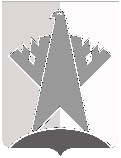 ДУМА СУРГУТСКОГО РАЙОНАХанты-Мансийского автономного округа - ЮгрыРЕШЕНИЕ«14» сентября 2018 года                                                                                                    № 530-нпа        г. СургутВ соответствии с Федеральным законом от 31 декабря 2017 года № 506-ФЗ «О внесении изменений в Федеральный закон «О содействии развитию жилищного строительства» и отдельные законодательные акты Российской Федерации»Дума Сургутского района решила:1.	Внести в приложение к решению Думы Сургутского района от 23 
сентября 2015 года № 747-нпа «О Порядке установления цены земельных участков, находящихся в муниципальной собственности Сургутского района, при 
заключении договора купли-продажи земельного участка без проведения торгов» следующее изменение:в подпункте 1.1 пункта 1 слова «жилья экономического класса» заменить словами «стандартного жилья».2.	Решение вступает в силу после его обнародования.О внесении изменения в решение Думы Сургутского района от 23 сентября 2015 года № 747-нпа 
«О Порядке установления цены 
земельных участков, находящихся 
в муниципальной собственности Сургутского района, при заключении договора купли-продажи 
земельного участка без проведения торгов»